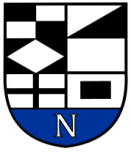 NERINGOS SAVIVALDYBĖS TARYBOSŠVIETIMO, KULTŪROS, SPORTO, SOCIALINĖS APSAUGOS, SVEIKATOS IR KURORTO REIKALŲ KOMITETOPOSĖDŽIO PROTOKOLAS2023-12-14 Nr. T-42NeringaPosėdis vyko: 9.00 val. – 12.45 val. Posėdžio pirmininkas – Vaidas Venckus, Neringos savivaldybės tarybos Švietimo, kultūros, sporto, socialinės apsaugos, sveikatos ir kurorto reikalų komiteto pirmininkas.Posėdžio sekretorė – Ignė Kriščiūnaitė, Neringos savivaldybės tarybos posėdžių sekretorė. Posėdyje dalyvavo komiteto nariai: Ieva Venslauskienė, Ernestas Zinkevičius, Justina Kupčinskaitė-Lukauskienė, Aušra Mikalauskienė, Laurynas Vainutis (vėlavo),  Zigmantas Raudys, Agnė Jenčauskienė (nuotoliniu būdu, iki 10.56 val.), Ramunė Liukienė. Posėdyje taip pat dalyvavo: Neringos savivaldybės meras Darius Jasaitis, Neringos savivaldybės vicemeras Narūnas Lendraitis, Neringos savivaldybės vicemeras Sigitas Šveikauskas, Neringos savivaldybės administracijos direktorius Egidijus Šakalys, BĮ „Paslaugos Neringai“ l.e.p. direktorius Laimonas Žemaitis, Neringos savivaldybės administracijos Biudžeto ir turto valdymo skyriaus vedėjo pavaduotoja Aina Kisielienė, Neringos savivaldybės administracijos Biudžeto ir turto valdymo skyriaus vedėja Janina Kobozeva, Neringos savivaldybės administracijos Architektūros ir teritorijų planavimo vyr. specialistė Lina Lukauskaitė, Neringos savivaldybės administracijos Teisės skyriaus vedėja Viktorija Budvytytė-Bedalienė, Neringos savivaldybės administracijos Architektūros ir teritorijų planavimo vyr. specialistė Raminta Loginovienė, Neringos savivaldybės administracijos Švietimo skyriaus vedėja Asta Baškevičienė, Neringos savivaldybės administracijos Dokumentų valdymo skyriaus vedėja Kristina Jasaitienė, Neringos savivaldybės administracijos Kultūros skyriaus vyr. specialistė Diana Liutkutė, Neringos savivaldybės administracijos Strateginio planavimo, investicijų ir turizmo skyriaus vyr. specialistė Medūnė Marija Šveikauskienė, Neringos savivaldybės administracijos Socialinės paramos skyrius Audronė Tribulaitė, Neringos savivaldybės administracijos miesto tvarkymo ir statybos skyriaus vyr. specialistė (ekologė) Renata Jakienė, Neringos socialinių paslaugų centro direktorė Rasa Baltrušaitienė, UAB „Neringos energija“ l.e.p. direktorius Edvinas Dargis, UAB „Neringos vanduo“ l.e.p. direktorius Darius Vaitkevičius, Neringos gimnazijos direktorius Simas Survila.DARBOTVARKĖ:Dėl darbotvarkės patvirtinimo.Dėl žalingų įpročių prevencijos kietųjų ir minkštųjų priemonių taikymo reikalingumo Neringos gimnazijoje. (Vicemeras N. Lendraitis) Dėl Neringos savivaldybės tarybos 2023 m. vasario 2 d. sprendimo Nr. T1-19 „Dėl Neringos savivaldybės 2023 metų biudžeto patvirtinimo“ pakeitimo. (Nr. TP-323 Rima Tarvydaitė-Atkočaitienė)Dėl įgaliojimų suteikimo Neringos savivaldybės merui. (Nr. TP-319 Lina Lukauskaitė)Dėl Neringos savivaldybės administracijos nuostatų patvirtinimo. (TP-327 Eglė Deltuvaitė-Kačalinienė)Dėl Neringos savivaldybės tarybos 2019 m. birželio 27 d. sprendimo Nr. T1-119 „Dėl Atlyginimo už vaikų išlaikymą Neringos savivaldybės švietimo įstaigose nustatymo tvarkos aprašo patvirtinimo“ pakeitimo. (Nr. TP-325 Asta Baškevičienė)Dėl atleidimo nuo vietinės rinkliavos už leidimą įvažiuoti mechaninėmis transporto priemonėmis į valstybės saugomą Neringos savivaldybės administruojamą teritoriją. (Nr. TP-311 Kristina Jasaitienė)Dėl BĮ Neringos muziejai teikiamų atlygintinų paslaugų kainų nustatymo. (Nr. TP-320 Diana Liutkutė)Dėl keleivių vežimo reguliariais reisais vietinio susisiekimo maršrutais tarifų dydžių nustatymo. (Nr. TP-321 Medūnė Marija Šveikauskienė)Dėl Neringos savivaldybės tarybos 2019 m. gruodžio 19 d. sprendimo Nr. T1-232 „Dėl Vienkartinių, tikslinių, sąlyginių ir periodinių pašalpų iš Neringos savivaldybės biudžeto skyrimo ir mokėjimo tvarkos aprašo patvirtinimo“ pakeitimo. (Nr. TP-312 Audronė Tribulaitė)Dėl tikslinės pašalpos neskyrimo a.d.n. (Nr. TP-316 Audronė Tribulaitė)Dėl tikslinės pašalpos skyrimo a.d.n.  (Nr. TP-317 Audronė Tribulaitė)Dėl Uždarosios akcinės bendrovės „Neringos energija“ šilumos ir karšto vandens perskaičiuotų kainų dedamųjų nustatymo (Nr. TP-318 Aina Kisielienė)Dėl nekilnojamojo turto mokesčio 2023 metams lengvatos suteikimo UAB „Geras poilsis“ (Nr. TP-309 Aina Kisielienė)Dėl nekilnojamojo turto mokesčio 2023 metams lengvatos suteikimo UAB „Project 19“. (Nr. TP-310 Aina Kisielienė)Dėl negyvenamųjų patalpų, esančių adresu Taikos g. 11-1, Neringa, nuomos (Nr. TP-315 Aina Kisielienė)Dėl Neringos savivaldybės vietinės rinkliavos už komunalinių atliekų surinkimą iš atliekų turėtojų ir atliekų tvarkymą lengvatos taikymo viešajai įstaigai vaikų globos namams „Aušros žvaigždė“ (Nr. TP-313 Renata Jakienė)Dėl Neringos savivaldybės vietinės rinkliavos už komunalinių atliekų surinkimą iš atliekų turėtojų ir atliekų tvarkymą lengvatos taikymo uždarajai akcinei bendrovei „Pervalkos terasos“ (Nr. TP-314 Renata Jakienė)Dėl pritarimo Neringos savivaldybės ir viešosios įstaigos „Žaliasis taškas“ bendradarbiavimo sutarties projektui (Nr. TP-324 Renata Jakienė)Dėl pritarimo Neringos savivaldybės ir gamintojų ir importuotojų asociacijos „Gamtos ateitis“ bendradarbiavimo sutarties projektui (Nr. TP-326 Renata Jakienė)Papildomas klausimas.Dėl Neringos savivaldybės 2022 m. sausio 13 d. sprendimo Nr. T1-1 „Prekybos ar paslaugų teikimo viešose vietose sąrašo ir schemų patvirtinimo” pakeitimo (Raminta Loginovienė).1.  SVARSTYTA. Dėl komiteto darbotvarkės patvirtinimo.Posėdžio pirmininkas Vaidas Venckus pristatė Neringos savivaldybės tarybos Švietimo, kultūros, sporto, socialinės apsaugos, sveikatos ir kurorto reikalų komiteto posėdžio darbotvarkę, kurioje numatyta svarstyti 19 klausimų. Posėdžio pirmininkas pasiūlė į posėdžio darbotvarkę įtraukti 1 papildomą klausimą „Dėl Neringos savivaldybės 2022 m. sausio 13 d. sprendimo Nr. T1-1 „Prekybos ar paslaugų teikimo viešose vietose sąrašo ir schemų patvirtinimo” pakeitimo“.Posėdžio pirmininkas pasiūlė bendru sutarimu pritarti Neringos savivaldybės tarybos Švietimo, kultūros, sporto, socialinės apsaugos, sveikatos ir kurorto reikalų komiteto posėdžio darbotvarkei.NUTARTA. Bendru komiteto narių sutarimu pritarti Neringos savivaldybės tarybos Švietimo, kultūros, sporto, socialinės apsaugos, sveikatos ir kurorto reikalų komiteto posėdžio darbotvarkei.Į posėdį atvyko Švietimo, kultūros, sporto, socialinės apsaugos, sveikatos ir kurorto reikalų komiteto narys Laurynas Vainutis. 2. SVARSTYTA. Dėl žalingų įpročių prevencijos kietųjų ir minkštųjų priemonių taikymo reikalingumo Neringos gimnazijoje.Narūnas Lendraitis ir Simas Survila pristatė klausimą dėl žalingų įpročių prevencijos kietųjų ir minkštųjų priemonių taikymo reikalingumo. Diskusijos tikslas – išsiaiškinti kokia yra situacija Neringos gimnazijoje su šiuo metu Lietuvoje plačiai aptarinėjamais ir kai kuriose mokyklose paplitusiais žalingais įpročiais. Simas Survila papasakojo apie gimnazijos patirtis šioje srityje ir taikomas prevencijos priemonės, aptartos papildomos priemonės (asmeninė daiktų patikra) ir institucijų įsitraukimas.Pažymėta, kad reikalinga peržiūrėti mokymosi sutartis ir partvirtinti teisės aktą dėl savivaldybėje taikomo žalingų įpročių prevencijos įgyvendinimo algoritmo. NUTARTA. Informacija išklausyta. Komiteto narė Justina Kupčinskaitė-Lukauskienė nusišalino nuo dalyvavimo svarstant darbotvarkės klausimą Nr. 2 dėl darbinių ryšių su įstaiga (Neringos socialinių paslaugų centru). Nusišalinimui bendru Komiteto narių sutarimu pritarta. Komiteto narė išėjo iš posėdžių salės.3. SVARSTYTA. Dėl Neringos savivaldybės tarybos 2023 m. vasario 2 d. sprendimo Nr. T1-19 „Dėl Neringos savivaldybės 2023 metų biudžeto patvirtinimo“ pakeitimo.Sprendimo projektą pristatė Janina Kobozeva. Savivaldybės biudžeto pajamų planas patikslinamas  40,0 tūkst. Eur, iš jų: Savivaldybės biudžeto pajamų planas didinamas  40,0 tūkst. Eur, iš jų:  3,3 tūkst. Eur  dotacija iš kitų valdžios sektoriaus subjektų, 31,7 tūkst. Eur nuomos mokesčio už valstybinę žemę ir valstybinio vidaus vandenų fondo vandens telkinius pajamos ir 5,0 tūkst. Eur biudžetinių įstaigų pajamos už prekes ir paslaugas.Didinami SB asignavimai kultūros ir jaunimo veiklos programos (03) –5,0 tūkst. Eur pajamų įmokos Neringos muziejams veiklai „Neringos muziejai veiklos organizavimas ir užtikrinimas“. Didinami asignavimai socialinės paramos programos (04) – 2,5 tūkst. Eur, iš jų 0,4 tūkst. Eur Neringos savivaldybės administracijai veiklai „Piniginės socialinės paramos nepasiturintiems gyventojams skyrimas ir mokėjimas“, 0,3 tūkst. Eur Nidos lopšelio-darželio „Ąžuoliukas“ veiklai „Paramos mokiniams skyrimas ir mokėjimas“, 1,8 tūkst. Eur Neringos gimnazijai veiklai „Paramos mokiniams skyrimas ir mokėjimas“.  Didinami asignavimai aplinkos apsaugos programos (06) –32,5 tūkst. Eur , iš jų 31,7 tūkst. Eur Neringos savivaldybės administracijai veiklai „Vandenvalos ir vandenruošos ūkio optimizavimas“, 0,8 tūkst. Eur  veiklai „Atliekų tvarkymas“. Perskirstomi SB asignavimai kultūros ir jaunimo veiklos programos (03) – Neringos socialinių paslaugų centro veiklos „BĮ Neringos socialinių paslaugų centro veiklos užtikrinimas“ 9,6 tūkst. Eur iš išlaidų į darbo užmokestį. Janina Kobozeva pristatė papildomai gautus raštus dėl papildomai skiriamų valstybės biudžeto lėšų bei savivaldybės įstaigų raštus, kurie Tarybos nariams bus pateikti iki Tarybos posėdžio. Posėdžio pirmininkas pasiūlė balsuoti dėl sprendimo projekto su papildymais. Balsuota: už – 8, prieš – 0, susilaikė – 0.  NUTARTA. Pritarti sprendimo projektui „Dėl Neringos muziejai teikiamų atlygintinų paslaugų kainų nustatymo“ (su papildymais) ir teikti svarstyti Tarybos posėdyje.Komiteto narė Justina Kupčinskaitė-Lukauskienė sugrįžo į posėdžių salę.4.  SVARSTYTA. Dėl įgaliojimų suteikimo Neringos savivaldybės merui.Sprendimo projektą pristatė Lina Lukauskaitė. Šio sprendimo tikslas – įgalioti Neringos savivaldybės merą Savivaldybės vardu pasirašyti perduodamų Neringos savivaldybei valdyti patikėjimo teise valstybinės žemės sklypų (jų dalių) ir žemės sklypais nesuformuotos valstybinės žemės plotų perdavimo – priėmimo aktą ir užtikrinti Lietuvos Respublikos žemės įstatymo įgyvendinimo tęstinumą.Posėdžio pirmininkas pasiūlė balsuoti dėl sprendimo projekto.Balsuota: už – 9, prieš – 0, susilaikė – 0.NUTARTA. Pritarti sprendimo projektui „Dėl įgaliojimų suteikimo Neringos savivaldybės merui“ ir teikti svarstyti Tarybos posėdyje.5. SVARSTYTA. Dėl Neringos savivaldybės administracijos nuostatų patvirtinimo.Sprendimo projektą pristatė Viktorija Budvytytė-Bedalienė. Teikiamo sprendimo projekto tikslas – aktualizuoti Neringos savivaldybės administracijos nuostatus atsižvelgiant į Lietuvos Respublikos Seimo 2023 m. lapkričio 16 d. priimtus įstatymus, kurie Lietuvos Respublikos Prezidento pasirašyti laikotarpiu iki 2023 m. lapkričio 30 d. ir kurių dalis įsigalioja nuo 2024 m. sausio 1 d. Priimti Vietos savivaldos įstatymo, Viešojo administravimo įstatymo, Biudžeto sandaros įstatymo pakeitimai lemia, kad biudžetinės įstaigos vadovui deleguojama veikimo laisvė valdyti įstaigos žmogiškuosius išteklius savivaldybės tarybos įstaigai skirtų asignavimų rėmuose, vadovaujantis Valstybės tarnybos įstatymo bei Valstybės ir savivaldybių įstaigų darbuotojų darbo apmokėjimo ir komisijų narių atlygio už darbą įstatymo nuostatomis.Atsižvelgiant į tai, kad nurodytų įstatymų atitinkami pakeitimai įsigalioja 2024 m. sausio 1 d., atitinkamai sprendimo projekte nurodoma, kad tai dienai įsigaliotų ir Neringos savivaldybės administracijos nuostatai.Komiteto narė Aušra Mikalauskienė atkreipė dėmesį į nuostatų 34 punkto formuluotę „teisės aktų nustatyta tvarka“. Posėdžio pirmininkas pasiūlė balsuoti dėl sprendimo projekto.Balsuota: už – 9, prieš – 0, susilaikė – 0. NUTARTA. Pritarti sprendimo projektui „Dėl Neringos savivaldybės administracijos nuostatų patvirtinimo” teikti svarstyti Tarybos posėdyje.Komiteto narė Justina Kupčinskaitė-Lukauskienė nusišalino nuo dalyvavimo svarstant darbotvarkės klausimą Nr. 6 dėl ryšių su Nidos lopšeliu-darželiu „Ąžuoliukas“.  Nusišalinimui bendru Komiteto narių sutarimu pritarta. Komiteto narė išėjo iš posėdžių salės.6. SVARSTYTA. Dėl Neringos savivaldybės tarybos 2019 m. birželio 27 d. sprendimo Nr. T1-119 „Dėl Atlyginimo už vaikų išlaikymą Neringos savivaldybės švietimo įstaigose nustatymo tvarkos aprašo patvirtinimo“ pakeitimo. Sprendimo projektą pristatė Asta Baškevičienė. Parengto sprendimo projekto tikslas – pakeisti galiojantį teisės aktą sumažinat lyginimo dydį už maitinimo paslaugas, lankant ikimokyklinio ir priešmokyklinio ugdymo programas Neringos švietimo įstaigose.Šiuo metu nustatytas vienos dienos atlyginimo dydis už maitinimo paslaugas ikimokyklinio
(1–3 m. vaikams) ugdymo grupėse –7,37 proc. BSI, kas sudaro 3,61 Eur/1d. (vidutiniškai per mėn.
75,81 Eur), ir ikimokyklinio (3–5 m. vaikams), priešmokyklinio ugdymo grupėse –8,95 proc. BSI,
kas sudaro 4,39 Eur/1d. (vidutiniškai per mėn. 92,19 Eur).Nuo 2024-01-01 BSI bus 55 Eur, tai atitinkamai mokestis didėtų iki 4,05 Eur/1d. (vidutiniškai
per mėn. 85,05 Eur) ir 4,92 Eur/1d. (vidutiniškai per mėn. 103,32 Eur).Pagal švietimo įstaigų, vykdančių ikimokyklinio ir priešmokyklinio ugdymo programas,
paskaičiavimus, toks mokesčio pakėlimas viršys maisto produktų kainas ir bus perteklinė finansinė
našta mažamečius vaikus auginančioms šeimoms, siūloma mažinti nustatytą BSI procento dydį iki
atitinkamai 6,8 ir 8,1, kas sudarytų 3,74 Eur/1d. (vidutiniškai per mėn. 78,54 Eur), ir 4,46 Eur/1d.
(vidutiniškai per mėn. 93,56 Eur).Taip pat siūloma patikslinti 11 punktą, kad pasirenkamų maitinimų skaičius būtų ne mažiau nei 1 kartas, o jei įstaigos virtuvėje nėra galimybių pagaminti patiekalų vaikams, kuriems skirtas
pritaikytas maitinimas ir kurie maitinami iš namų atsineštu maistu, tėvams pateikus prašymą
atlyginimas už maitinimo paslaugą nemokamas.Baigiamosios nuostatos papildomos 191 punktu, jog visi Atlyginimo už vaiko išlaikymą
individualūs atvejai (tame tarpe ir tokie, jog esant tėvų prašymui atsisakyti pusryčių, tėvai vaiką turėtų
atvesti į ugdymo įstaigą po pusryčių laiko, o atsisakius vakarienės, užtikrinti vaiko pasiėmimą iš
įstaigos iki vakarienės laiko) turi būti numatyti mokymo sutartyse.Komitete aptarta kokios yra galimybės Neringos gimnazijos mokiniams organizuoti plaukimo pamokas Klaipėdos savivaldybėje. Gimnazijos direktoriaus paprašyta išsiaiškinti koks yra plaukimo  pamokų poreikis ir kokia įstaiga gimnazijos vaikus priimtų patogiu laiku, kiek lėšų iš savivaldybės biudžeto tam reikėtų. Komitete atkreiptas dėmesys į Neringos savivaldybės sportininkų skatinimo tvarkos aprašą, kuris skatina Neringos savivaldybės sportininkus siekti aukštų sporto rezultatų, atstovauti savo miestą bei garsinti Neringos savivaldybės vardą. Pasiūlyta peržiūrėti tvarkos aprašo nuostatas.Posėdžio pirmininkas pasiūlė balsuoti dėl sprendimo projekto.Balsuota: už – 8, prieš – 0, susilaikė – 0. NUTARTA. Pritarti sprendimo projektui  “Dėl Neringos savivaldybės tarybos 2019 m. birželio 27 d. sprendimo Nr. T1-119 „Dėl Atlyginimo už vaikų išlaikymą Neringos savivaldybės švietimo įstaigose nustatymo tvarkos aprašo patvirtinimo“ pakeitimo” ir teikti svarstyti Tarybos posėdyje.Komiteto narė Justina Kupčinskaitė-Lukauskienė sugrįžo į posėdžių salę.7. SVARSTYTA. Dėl atleidimo nuo vietinės rinkliavos už leidimą įvažiuoti mechaninėmis transporto priemonėmis į valstybės saugomą Neringos savivaldybės administruojamą teritoriją.Sprendimo projektą pristatė Kristina Jasaitienė. Sprendimo projekto tikslas – atsižvelgus į AB „Lietuvos paštas“ prašymą (pridedamas be pridedamų dokumentų), atleisti nuo vietinės rinkliavos už įvažiavimą į Neringą 2 (dvi) bendrovės valdomas transporto priemones iki 2024 m. gruodžio 31 d. (imtinai). AB „Lietuvos paštas“ teiks pašto paslaugas Neringos savivaldybės teritorijoje nemokant
vietinės rinkliavos už įvažiavimą į Neringą. Komiteto narė Ieva Venslauskienė pasiūlė visoms pašto ir siuntų paslaugų vežėjų įmonėms sudaryti  lygias sąlygas dėl atleidimo nuo vietinės rinkliavos bei prašyti jų užtikrinti tokius įkainiu, kurie taikomi visoje Lietuvoje.Posėdžio pirmininkas pasiūlė balsuoti dėl sprendimo projekto.Balsuota: už – 7, prieš – 0, susilaikė – 2 (Laurynas Vainutis, Ramunė Liukienė).NUTARTA. Pritarti sprendimo projektui „Dėl atleidimo nuo vietinės rinkliavos už leidimą įvažiuoti mechaninėmis transporto priemonėmis į valstybės saugomą Neringos savivaldybės administruojamą teritoriją“ ir teikti svarstyti Tarybos posėdyje.Komiteto narė Agnė Jenčauskienė atsijungė nuo dalyvavimo posėdyje (nuo 10.35 iki 10.45 val.)8.  SVARSTYTA. Dėl Neringos muziejai teikiamų atlygintinų paslaugų kainų nustatymo.Sprendimo projektą pristatė Diana Liutkutė. Sprendimo projektu siekiama nustatyti Neringos muziejų teikiamų atlygintinių paslaugų kainas. Tikimasi, kad Neringos muziejai teikiamų paslaugų kainų padidinimas padėtų įstaigai ir toliau lankytojams teikti kokybiškas kultūrines, menines ir edukacines paslaugas, kurios tenkins Kuršių nerijos svečių, keliautojų pažintinius ir kultūrinius poreikius.Posėdžio pirmininkas paprašė iki Tarybos posėdžio patikslinti kas yra laikoma Nidos švyturio apžvalgos aikštele, teritorija esanti švyturio apačioje ar viršuje. Komitete pasiūlyta skatinti nemokamą Neringos muziejų lankymą tam tikru nustatytu laiku ar proga. Posėdžio pirmininkas pasiūlė balsuoti dėl sprendimo projekto.Balsuota: už – 8, prieš – 0, susilaikė – 0. Komiteto narė Agnė Jenčauskienė balsavime nedalyvavo.NUTARTA. Pritarti sprendimo projektui „Dėl Neringos muziejai teikiamų atlygintinų paslaugų kainų nustatymo“ ir teikti svarstyti Tarybos posėdyje.Komiteto nariai Ernestas Zinkevičius ir Aušra Mikalauskienė nusišalino nuo dalyvavimo svarstant darbotvarkės klausimą Nr. 9 dėl darbinių ryšių su įmone. Nusišalinimui bendru Komiteto narių sutarimu pritarta. Komiteto nariai išėjo iš posėdžių salės.9.  SVARSTYTA. Dėl keleivių vežimo reguliariais reisais vietinio susisiekimo maršrutais tarifų dydžių nustatymo. Sprendimo projektą pristatė Medūnė Marija Šveikauskienė. Parengto sprendimo projekto tikslas - peržiūrėti keleivių vežimo reguliariaisiais reisais vietinio susisiekimo maršrutais tarifų dydžius.Neringos savivaldybės administracija 2023-11-10  gavo Vežėjo E. Zinkevičiaus individualios įmonės raštą (2023-11-30 gautas patikslinimas), kuriuo pateikė vežimo sąnaudų, gautų pajamų pokyčius bei prašymą nekeisti tarifo už 1 kilometrą. Komiteto narė Ieva Venslauskienė pasiūlė peržiūrėti maršrutų skaičių. Posėdžio pirmininkas pasiūlė balsuoti dėl sprendimo projekto.Balsuota: už – 7, prieš – 0, susilaikė – 0. NUTARTA. Pritarti sprendimo projektui „Dėl keleivių vežimo reguliariais reisais vietinio susisiekimo maršrutais tarifų dydžių nustatymo” ir teikti svarstyti Tarybos posėdyje.Komiteto nariai Ernestas Zinkevičius ir Aušra Mikalauskienė sugrįžo į posėdžių salę.10.  SVARSTYTA. Dėl Neringos savivaldybės tarybos 2019 m. gruodžio 19 d. sprendimo Nr. T1-232 „Dėl vienkartinių, tikslinių, sąlyginių ir periodinių pašalpų iš Neringos savivaldybės biudžeto skyrimo ir mokėjimo tvarkos aprašo patvirtinimo“ pakeitimo. Sprendimo projektą pristatė Audronė Tribulaitė. Parengto sprendimo projekto tikslas – pakeisti Vienkartinių, tikslinių, sąlyginių ir periodinių pašalpų iš Neringos savivaldybės biudžeto skyrimo ir mokėjimo tvarkos aprašą, patvirtintą Neringos savivaldybės tarybos 2019 m. gruodžio 19 d. sprendimu Nr. T1-232 „Dėl Vienkartinių, tikslinių, sąlyginių ir periodinių pašalpų iš Neringos savivaldybės biudžeto skyrimo ir mokėjimo tvarkos aprašo patvirtinimo“, siekiant suteikti materialinę pagalbą bendrai gyvenantiems asmenims ar vienam gyvenančiam asmeniui (toliau – asmenys), kad padengti įsiskolinimus susidariusius už elektros energijos, šilumos, geriamojo ir karšto vandens sunaudojimą ir kitas paslaugas bei padidinti tikslinės pašalpos dydį, asmens besišildantiems kietu kuru.Audronė Tribulaitė informavo, kad po Biudžeto, finansų ir ūkio valdymo komiteto papildytas šio Tvarkos aprašo 161 punktas, kuriame numatyta, kad asmenys, norintys gauti tikslinę pašalpą už suteiktas mokamas slaugos ir palaikomojo gydymo paslaugas, gali kreiptis į Neringos savivaldybės tarybą, jei yra savo gyvenamąją vietą deklaravę Neringos savivaldybėje ne mažiau kaip 5 metus bei slaugos ir palaikomojo gydymo paslaugos buvo teikiamos VšĮ Neringos pirminės sveikatos priežiūros centre.Bendru komiteto narių sutarimu aukščiau minėtam Tvarkos aprašo papildymui pritarta. Posėdžio pirmininkas pasiūlė balsuoti dėl sprendimo projekto.Balsuota: už – 9, prieš – 0, susilaikė – 0.NUTARTA. Pritarti sprendimo projektui „Dėl Neringos savivaldybės tarybos 2019 m. gruodžio 19 d. sprendimo Nr. T1-232 „Dėl vienkartinių, tikslinių, sąlyginių ir periodinių pašalpų iš Neringos savivaldybės biudžeto skyrimo ir mokėjimo tvarkos aprašo patvirtinimo“ pakeitimo” (su papildymu) ir teikti svarstyti Tarybos posėdyje.Komiteto narė Agnė Jenčauskienė atsijungė nuo dalyvavimo posėdyje nuo 10.56 val., savo tolimesnius balsavimus dėl 11-20 darbotvarkės klausimų pateikė raštu (žinute). Atsižvelgiant į tai, kad Neringos savivaldybės tarybos veiklos reglamente nenumatyta galimybė balsuoti nedalyvaujant posėdyje, posėdžio pirmininkas Vaidas Venckus paprašė tarybos posėdžių sekretorės komiteto narės Agnės Jenčauskienės pateiktų balsavimų į protokolą neįtraukti. 11.  SVARSTYTA. Dėl tikslinės pašalpos neskyrimo asmens duomenys neskelbtini. Sprendimo projektą pristatė Audronė Tribulaitė. Parengto sprendimo projekto tikslas – neskirti tikslinės pašalpos asmens duomenys neskelbtini, už suteiktas mokamas slaugos ir palaikomojo gydymo paslaugas VŠĮ Neringos pirminės sveikatos priežiūros centro Palaikomojo gydymo ir slaugos skyriuje. 2023 m. lapkričio 6 d. buvo gautas asmens duomenys neskelbtini, gim. asmens duomenys neskelbtini, deklaruotos gyvenamosios vietos adresas asmens duomenys neskelbtini, Neringa, prašymas dėl tikslinės pašalpos skyrimo už suteiktas mokamas slaugos ir palaikomojo gydymo paslaugas. Asmuo nuo 2023-09-17 iki 2023-12-01 gulėjo Palaikomojo gydymo ir slaugos skyriuje. Už suteiktas mokamas paslaugas sumokėjo 5205,41 Eur. Asmuo Neringos savivaldybėje yra deklaruotas nuo 2011-09-16, bendros šeimos gaunamos pajamos – 1506,40 Eur/mėn. (vidutinės pajamos asmeniui – 753,20 Eur/mėn.). Asmens prašymas buvo svarstomas Paramos teikimo išimties tvarka komisijos 2023 m. gruodžio 1 d. vykusiame posėdyje, kuriame buvo nutarta nepritarti, kad asmens duomenys neskelbtini būtų skiriama Eur tikslinė pašalpa už suteiktas mokamas slaugos ir palaikomojo gydymo paslaugas Palaikomojo gydymo ir slaugos skyriuje, nes vidutinės pajamos asmeniui viršija Vienkartinių, tikslinių, sąlyginių ir periodinių pašalpų iš Neringos savivaldybės biudžeto skyrimo ir mokėjimo tvarko aprašo, patvirtinto Neringos savivaldybės tarybos 2019 m. gruodžio 19  d. sprendimu Nr. T1-232 „Dėl Vienkartinių, tikslinių, sąlyginių ir periodinių pašalpų iš Neringos savivaldybės biudžeto skyrimo ir mokėjimo tvarko aprašo patvirtinimo“, nustatytus VRP dydžius t. y. 643,70 Eur/mėn.Posėdžio pirmininkas pasiūlė balsuoti dėl sprendimo projekto.Balsuota: už – 0, prieš – 8, susilaikė – 0.NUTARTA. Nepritarti sprendimo projektui  „Dėl tikslinės pašalpos neskyrimo asmens duomenys neskelbtini ” ir teikti svarstyti Tarybos posėdyje alternatyvių sprendimo projekto variantą dėl tikslinės pašalpos skyrimo asmens duomenys neskelbtini.12.  SVARSTYTA. Dėl tikslinės pašalpos skyrimo asmens duomenys neskelbtini.Sprendimo projektą pristatė Audronė Tribulaitė. Parengto sprendimo projekto tikslas – skirti tikslinę pašalpą asmens duomenys neskelbtini už suteiktas mokamas slaugos ir palaikomojo gydymo paslaugas. 2023  m. lapkričio 6 d. buvo gautas asmens duomenys neskelbtini prašymas Nr.  SP12- 117 dėl tikslinės pašalpos skyrimo už suteiktas mokamas slaugos ir palaikomojo gydymo paslaugas. Asmuo nuo 2023-10-12 iki 2023 m. gruodžio 1 d. gulėjo VŠĮ Neringos pirminės sveikatos priežiūros centro Palaikomojo gydymo ir slaugos skyriuje (toliau - VŠĮ Neringos pirminės sveikatos priežiūros centras). Už suteiktas mokamas paslaugas sumokėjo 3699,50 Eur. Asmuo Neringos savivaldybėje yra deklaruotas nuo 1976-02-17, gaunamos pajamos – 354 Eur/mėn. Asmens prašymas buvo svarstomas Paramos teikimo išimties tvarka komisijos 2023 m. gruodžio 1 d. vykusiame posėdyje, kuriame buvo nutarta pritarti, kad asmens duomenys neskelbtini būtų skiriama 1479,80 Eur tikslinė pašalpa už suteiktas mokamas slaugos ir palaikomojo gydymo paslaugas VŠĮ Neringos pirminės sveikatos priežiūros centre ir siūlymą teikti svarstyti Neringos savivaldybės tarybai.Komitete svarstyta kodėl VŠĮ Neringos pirminės sveikatos priežiūros centras prašo pacientų susimokėti už paslaugas į priekį, kokiu būdu nepanaudotos lėšos grąžinamos.Posėdžio pirmininkas pasiūlė balsuoti dėl sprendimo projekto (skiriant 1479, 80 Eur tikslinę pašalpą).Balsuota: už – 8, prieš – 0, susilaikė – 0.NUTARTA. Pritarti sprendimo projektui „Dėl tikslinės pašalpos skyrimo asmens duomenys neskelbtini“ ir teikti svarstyti Tarybos posėdyje.13.  SVARSTYTA. Dėl Uždarosios akcinės bendrovės „Neringos energija“ šilumos ir karšto vandens perskaičiuotų kainų dedamųjų nustatymo.Sprendimo projektą pristatė Janina Kobozeva, Edvinas Dargis. Teikiamo sprendimo projekto tikslas – įvykdyti Lietuvos Respublikos šilumos ūkio įstatymo 32 straipsnio 7 dalies nuostatas, nustatyti perskaičiuotos šilumos ir karšto vandens bazinių kainų dedamąsias antriems bazinės kainos galiojimo metams Uždarajai akcinei bendrovei „Neringos energija“.  Įvertinus visas sąnaudas, šilumos kaina mažėja 37,57%. Galiojančioje kainoje karšto vandens kaina buvo 12,59 Eur/m3, perskaičiuota karšto vandens kaina 10,49 Eur/m3, kaina mažėja 2,1 Eur/m3. Teikiamame sprendimo projekte šilumos kainos dedamųjų perskaičiavimo projekcinė 2024 m. kaina palyginti su galiojančia kaina, mažėja nuo 16,94 ct/kWh iki 12,31 ct/kWh, t. y. 4,63ct/kWh., arba 37,57%. Didžiausią įtaką daro kuro ir elektros energijos kainų sumažėjimas.Posėdžio pirmininkas pasiūlė balsuoti dėl sprendimo projekto.Balsuota: už – 8, prieš – 0, susilaikė – 0.NUTARTA. Pritarti sprendimo projektui  „Dėl Uždarosios akcinės bendrovės „Neringos energija“ šilumos ir karšto vandens perskaičiuotų kainų dedamųjų nustatymo” ir teikti svarstyti Tarybos posėdyje.14.  SVARSTYTA. Dėl nekilnojamojo turto mokesčio 2023 metams lengvatos suteikimo UAB „Geras poilsis“.Sprendimo projektą pristatė Aina Kisielienė. Parengto sprendimo projekto tikslas - suteikti nekilnojamojo turto mokesčio 2023 metams lengvatą 40% UAB „Geras poilsis“ (juridinio asmens kodas 152782055) – 4124,80 Eur. Gautas UAB „Geras poilsis“  (juridinio asmens buveinė – G. D. Kuverto g. 15, Neringa) 2023-11-15 prašymas suteikti nekilnojamojo turto mokesčio lengvatą. Projektas parengtas vadovaujantis Mokesčių lengvatų teikimo tvarkos aprašu, patvirtintu Neringos savivaldybės tarybos 2016 m. gegužės 19 d. sprendimu Nr. T1-97 „Dėl Mokesčių lengvatų teikimo tvarkos aprašo patvirtinimo“ (su vėlesniais pakeitimais) (toliau – Tvarkos aprašas). Asmuo atitinka Tvarkos aprašo 4 punktą ir 6.2 papunktį.Posėdžio pirmininkas pasiūlė balsuoti dėl sprendimo projekto.Balsuota: už – 6, prieš – 0, susilaikė – 2 (Laurynas Vainutis, Ramunė Liukienė).NUTARTA. Pritarti sprendimo projektui „Dėl nekilnojamojo turto mokesčio 2023 metams lengvatos suteikimo UAB „Geras poilsis“ ir teikti svarstyti Tarybos posėdyje.15.  SVARSTYTA. Dėl nekilnojamojo turto mokesčio 2023 metams lengvatos suteikimo UAB „Project 19“.Sprendimo projektą pristatė Aina Kisielienė. Parengto sprendimo projekto tikslas - suteikti nekilnojamojo turto mokesčio 2023 metams lengvatą 40% UAB „Project 19“ (juridinio asmens kodas 306302581) – 3570,40 Eur (prašome pakeisti į 2692,00 Eur) Gautas UAB „Project 19“ (juridinio asmens buveinė – Skruzdynės g. 2B-1, Neringa) 2023-11-30 prašymas suteikti nekilnojamojo turto mokesčio lengvatą.  Aina Kisielienė informavo, kad UAB „Project 19“ pateikė patikslintą nekilnojamojo turto mokesčio deklaraciją, kurioje nurodyta mažesnė nekilnojamojo turto mokesčio suma nei buvo nurodyta pareiškėjo pirminiame prašyme.Projektas parengtas vadovaujantis Mokesčių lengvatų teikimo tvarkos aprašu, patvirtintu Neringos savivaldybės tarybos 2016 m. gegužės 19 d. sprendimu Nr. T1-97 „Dėl Mokesčių lengvatų teikimo tvarkos aprašo patvirtinimo“ (su vėlesniais pakeitimais) (toliau – Tvarkos aprašas). Asmuo atitinka Tvarkos aprašo 4 punktą ir 6.2 papunktį.Išnagrinėję pareiškėjo prašymą, Komiteto nariai išreiškė nuomonę, kad asmuo galimai  neatitinka Tvarkos aprašo (su vėlesniais pakeitimais) 6.2.2 papunkčio nuostatos „asmuo vykdo veiklą ištisus metus“ ir paprašė pateikti informaciją apie vandens suvartojimą už 2023 metus. Taip pat paprašė savivaldybės administracijos sužinoti kiek nekilnojamojo turto savininkų yra rekonstruojamame nekilnojamojo turto objekte, Skruzdynės g. 2B-1, Neringa bei nuo kada bendrovė įsigijo šį nekilnojamąjį turtą. Atsižvelgiant į iškilusius klausimus posėdžio pirmininkas pasiūlė nutarimą dėl sprendimo projekto atidėti iki Tarybos posėdžio.NUTARTA. Bendru Komiteto narių sutarimu sprendimo projektą „Dėl nekilnojamojo turto mokesčio 2023 metams lengvatos suteikimo UAB „Project 19“ atidėti iki Tarybos posėdžio.16.  SVARSTYTA. Dėl negyvenamųjų patalpų, esančių adresu Taikos g. 11-1, Neringa, nuomos.Posėdžio pirmininkas informavo komiteto narius, kad savivaldybės administracija atsiima pateiktą sprendimo projektą, nes reikalingas detalesnis negyvenamų patalpų nuomos sutarties išnagrinėjimas. NUTARTA. Bendru Komiteto narių sutarimu sprendimo projekto „Dėl negyvenamųjų patalpų, esančių adresu Taikos g. 11-1, Neringa, nuomos“ nesvarstyti.17.  SVARSTYTA. Dėl Neringos savivaldybės vietinės rinkliavos už komunalinių atliekų surinkimą iš atliekų turėtojų ir atliekų tvarkymą lengvatos taikymo viešajai įstaigai vaikų globos namams „Aušros žvaigždė“. Sprendimo projektą pristatė Renata Jakienė. Parengtu sprendimo projektu siūloma viešajai įstaigai Vaikų globos namams „Aušros žvaigždė“ (įm. k. 300071541), turinčiai nuosavybę adresu Gintaro įlankos g. 16, Neringa, taikyti vietinės rinkliavos už komunalinių atliekų surinkimą iš atliekų turėtojų ir atliekų tvarkymą lengvatą nuo 2022 m. sausio 1*d. iki 2023 gruodžio 31 d.Viešajai įstaigai Vaikų globos namams „Aušros žvaigždė“ priklauso poilsio paskirties ir prekybos paskirties objektai. Šiems objektams už 2022 metus priskaičiuota vietinės rinkliavos už komunalinių atliekų tvarkymą 240,94 Eur, už 2023 metus taip pat 240,94 Eur, bendra suma už prašomus atleisti laikotarpius sudaro 481,88 Eur.Posėdžio pirmininkas atkreipė dėmesį, kad viešoji įstaiga neprižiūri savo nekilnojamojo turto objekto teritorijos, kuri yra apleista ir nesaugi praeiviams.Posėdžio pirmininkas pasiūlė balsuoti dėl sprendimo projekto.Balsuota: už – 0, prieš – 5, susilaikė – 3 (Ieva Venslauskienė, Ramunė Liukienė, Laurynas Vainutis).NUTARTA. Nepritarti sprendimo projektui „Dėl Neringos savivaldybės vietinės rinkliavos už komunalinių atliekų surinkimą iš atliekų turėtojų ir atliekų tvarkymą lengvatos taikymo viešajai įstaigai vaikų globos namams „Aušros žvaigždė“ ir teikti svarstyti Tarybos posėdyje alternatyvų sprendimo projekto variantą dėl siūlomo viešajai įstaigai Vaikų globos namams „Aušros žvaigždė“ netaikyti vietinės rinkliavos už komunalinių atliekų surinkimą iš atliekų turėtojų ir atliekų tvarkymą lengvatą nuo 2022 m. sausio 1*d. iki 2023 gruodžio 31 d.18.  SVARSTYTA. Dėl Neringos savivaldybės vietinės rinkliavos už komunalinių atliekų surinkimą iš atliekų turėtojų ir atliekų tvarkymą lengvatos taikymo UAB „Pervalkos terasos“.Sprendimo projektą pristatė Renata Jakienė. Parengtu sprendimo projektu siūloma UAB „Pervalkos terasos“ (įm. k. 305660312), turinčiai nuosavybę adresu Pervalkos g. 12, Neringa, taikyti vietinės rinkliavos už komunalinių atliekų surinkimą iš atliekų turėtojų ir atliekų tvarkymą lengvatą nuo 2022 m. sausio 1*d. iki 2023 gruodžio 31 d. UAB „Pervalkos terasos“ priklauso poilsio paskirties objektas ir valgykla. Šiems objektams už 2022 metus priskaičiuota vietinės rinkliavos už komunalinių atliekų tvarkymą 4131,23 Eur, už 2023 metus 3744,09 Eur, bendra suma už prašomus atleisti laikotarpius sudaro 7875,32 Eur.Komiteto nariai svarstė, kur dedamos sukauptos komunalinės atliekos, nes šiuo metu objekte vykdomi rekonstrukcijos darbai (t. y. gyvena ir dirba žmonės). Posėdžio pirmininkas pasiūlė balsuoti dėl sprendimo projekto.Balsuota: už – 0, prieš – 5, susilaikė – 3 (Ieva Venslauskienė, Ramunė Liukienė, Laurynas Vainutis).NUTARTA. Nepritarti sprendimo projektui „Dėl Neringos savivaldybės vietinės rinkliavos už komunalinių atliekų surinkimą iš atliekų turėtojų ir atliekų tvarkymą lengvatos taikymo UAB „Pervalkos terasos“ ir teikti svarstyti Tarybos posėdyje alternatyvių sprendimo projekto variantą dėl siūlomo UAB „Pervalkos terasos“ netaikyti vietinės rinkliavos už komunalinių atliekų surinkimą iš atliekų turėtojų ir atliekų tvarkymą lengvatą nuo 2022 m. sausio 1*d. iki 2023 gruodžio 31 d.19. SVARSTYTA. Dėl pritarimo Neringos savivaldybės ir viešosios įstaigos „Žaliasis taškas“ bendradarbiavimo sutarties projektui.Sprendimo projektą pristatė Renata Jakienė. Šiuo sprendimo projektu siūloma įpareigoti Neringos savivaldybės administracijos direktorių pasirašyti bendradarbiavimo sutartį su Viešąja įstaiga „Žaliasis taškas“ dėl bendradarbiavimo šviečiant ir informuojant visuomenę pakuočių atliekų tvarkymo klausimais. Šia bendradarbiavimo sutartimi numatoma šviesti ir informuoti visuomenę pakuočių atliekų prevencijos ir tvarkymo klausimais: apie netinkamo pakuočių atliekų tvarkymo žalą aplinkai ir visuomenės sveikatai, pakuočių pakartotinio naudojimo, paruošimo pakartotinai naudoti ir kitas atliekų tvarkymo galimybes, šiukšlinimo prevenciją ir pan.;Posėdžio pirmininkas pasiūlė balsuoti dėl sprendimo projekto.Balsuota: už – 8, prieš – 0, susilaikė – 0.NUTARTA. Pritarti sprendimo projektui „Dėl pritarimo Neringos savivaldybės ir viešosios įstaigos „Žaliasis taškas“ bendradarbiavimo sutarties projektui“ ir teikti svarstyti Tarybos posėdyje.20. SVARSTYTA. Dėl pritarimo Neringos savivaldybės ir gamintojų ir importuotojų asociacijos „Gamtos ateitis“ bendradarbiavimo sutarties projektui.Sprendimo projektą pristatė Renata Jakienė. Šiuo sprendimo projektu siūloma įpareigoti Neringos savivaldybės administracijos direktorių pasirašyti bendradarbiavimo sutartį su gamintojų ir importuotojų asociacija „Gamtos ateitis“ dėl bendradarbiavimo šviečiant ir informuojant visuomenę pakuočių atliekų tvarkymo klausimais. Šia bendradarbiavimo sutartimi numatoma šviesti ir informuoti visuomenę pakuočių atliekų prevencijos ir tvarkymo klausimais: apie netinkamo pakuočių atliekų tvarkymo žalą aplinkai ir visuomenės sveikatai, pakuočių pakartotinio naudojimo, paruošimo pakartotinai naudoti ir kitas atliekų tvarkymo galimybes, šiukšlinimo prevenciją ir panPosėdžio pirmininkas pasiūlė balsuoti dėl sprendimo projekto.Balsuota: už – 8, prieš – 0, susilaikė – 0.NUTARTA. Pritarti sprendimo projektui „Dėl pritarimo Neringos savivaldybės ir gamintojų ir importuotojų asociacijos „Gamtos ateitis“ bendradarbiavimo sutarties projektui“ ir teikti svarstyti Tarybos posėdyje.21. SVARSTYTA. Neringos savivaldybės tarybos 2022 m. sausio 13 d. sprendimo Nr. T1-1 „Prekybos ir paslaugų teikimo viešose vietose sąrašo ir schemų patvirtinimo“ pakeitimo. Sprendimo projektą pristatė Raminta Loginovienė. Parengto sprendimo projekto tikslas -parengti Neringos savivaldybės teritorijos prekybos ar paslaugų teikimo viešosiose vietose sąrašą ir schemas; parinkti funkciškai tinkamas vietas prekybai ar paslaugų teikimui, atsižvelgiant į atskirų gyvenviečių struktūros savitumus, prekybos infrastruktūros išvystymą, gyventojų ir smulkaus verslo atstovų poreikius; pagerinti miesto estetinį vaizdą, siekiant išlaikyti prekybos ir paslaugų vietų formų, estetinės išraiškos vieningumą ir ritmiškumą, numatyti priemones, suvaldyti vizualinę taršą; nustatyti, kokie laikini statiniai ir įrenginiai (jų konstrukcijos, formos, parametrai, medžiagiškumas) gali būti naudojami konkrečiose vietose; siekti, kad laikinų statinių ir įrenginių estetinė būklė būtų kokybiška ir derėtų prie aplinkos, teigiamai įtakotų miesto įvaizdį.Bendru komiteto narių sutarimu pritarta pasiūlymams dėl prekybos gintaro dirbiniais nuo  (iš) laikinų statinių ar įrenginių ir dėl nesudėtingųjų paslaugų paskirties pastatų ir įrenginių paplūdimio įrangos nuomos paslaugoms teikti: nemažinti prekybos vietų skaičiaus automobilių stovėjimo aikštelėje ant Parnidžio kopos ir padidinti prekybos vietų skaičių aikštelėje ties adresu Taikos g. 4B, Neringa.Posėdžio pirmininkas pasiūlė dėl sprendimo projekto apsispręsti Tarybos posėdyje.NUTARTA. Bendru komiteto narių sutarimu dėl sprendimo projekto „Neringos savivaldybės tarybos 2022 m. sausio 13 d. sprendimo Nr. T1-1 „Prekybos ir paslaugų teikimo viešose vietose sąrašo ir schemų patvirtinimo“ pakeitimo apsispręsti Tarybos posėdyje.Posėdžio pirmininkas 								Vaidas VenckusPosėdžio sekretorė 								Ignė Kriščiūnaitė